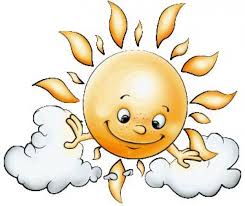 ,,W krainie muzyki’’        Zabawa muzyczno-ruchowa,, Muzyczny STOP’’           https://www.youtube.com/watch?v=dqk_IongIzI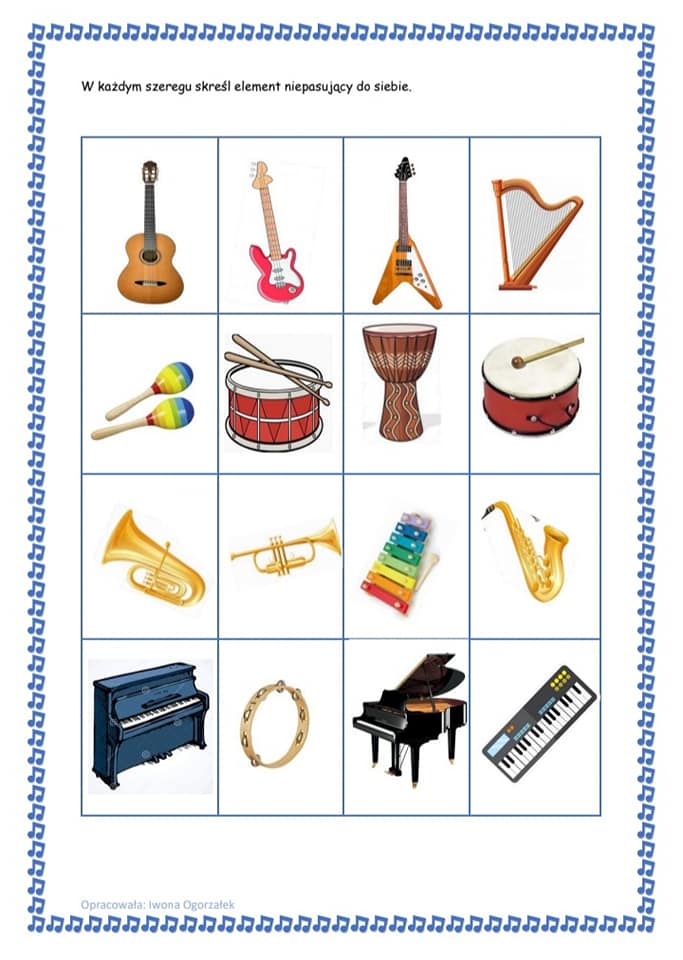 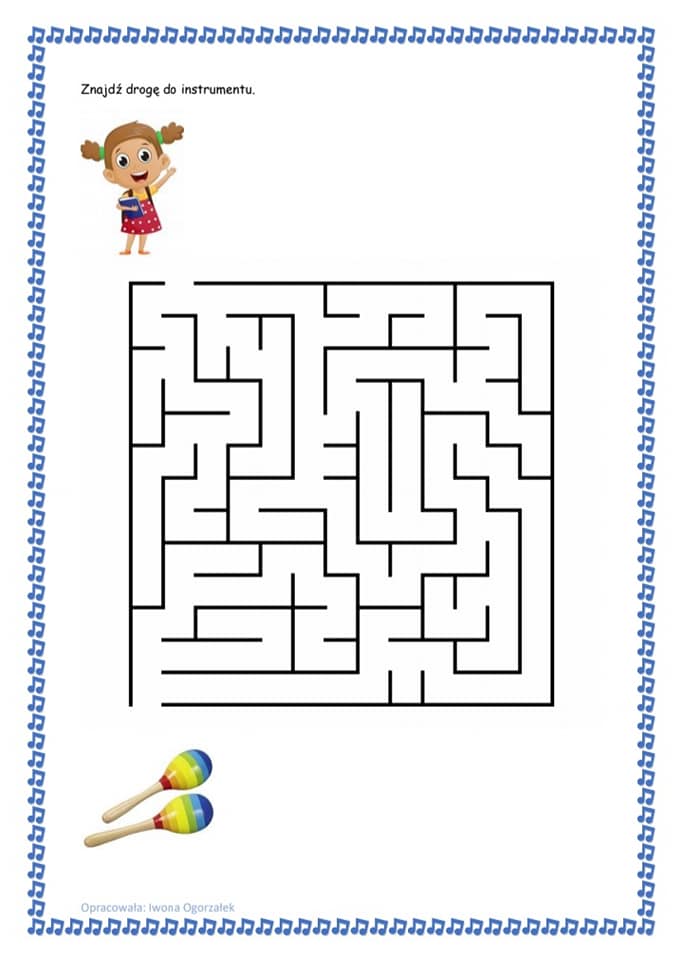 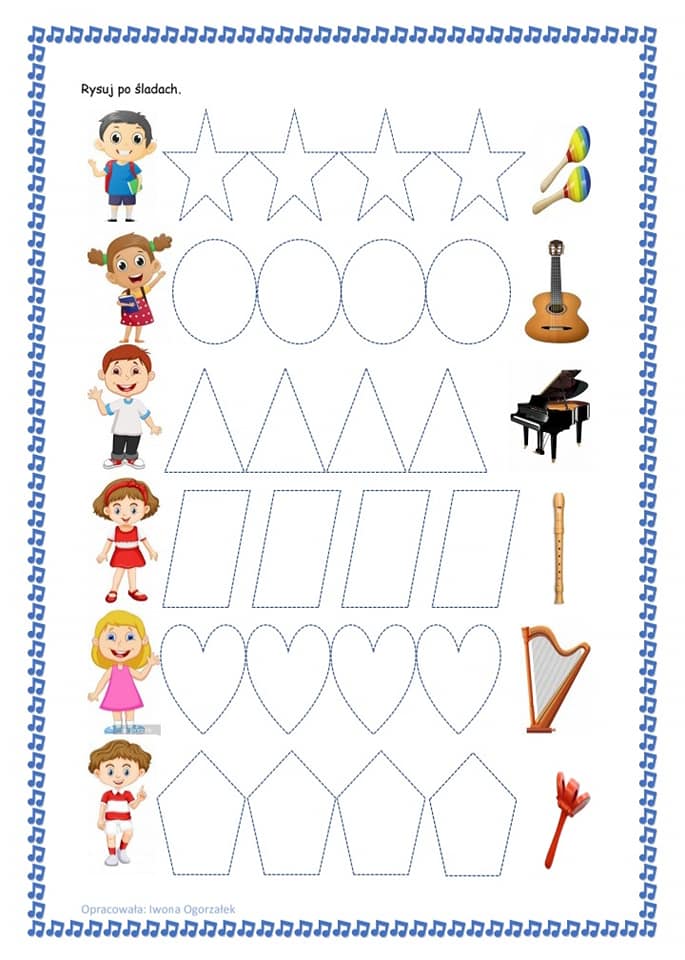 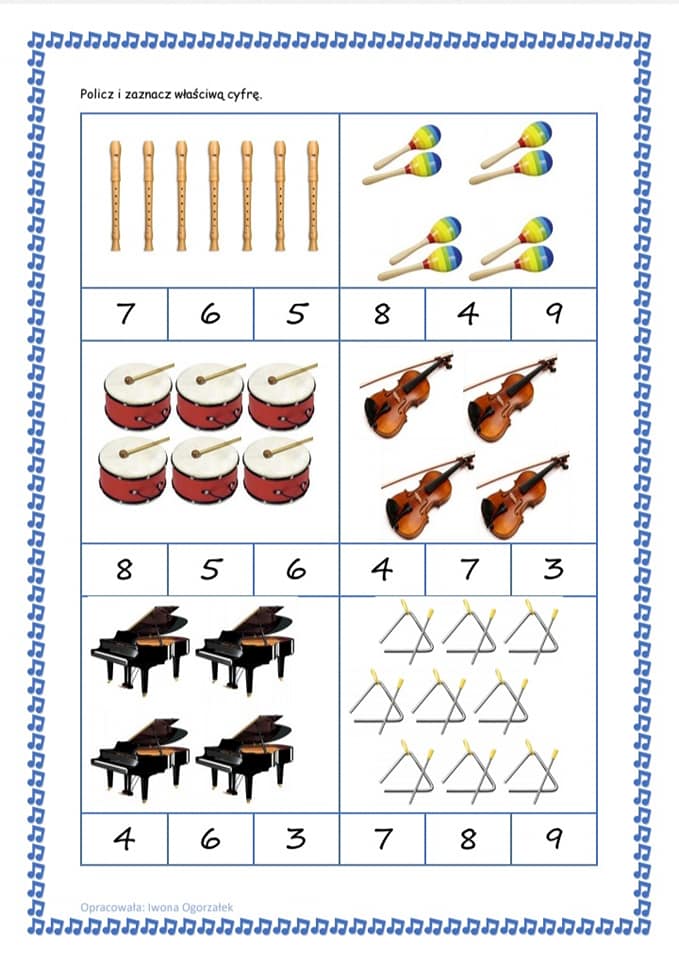 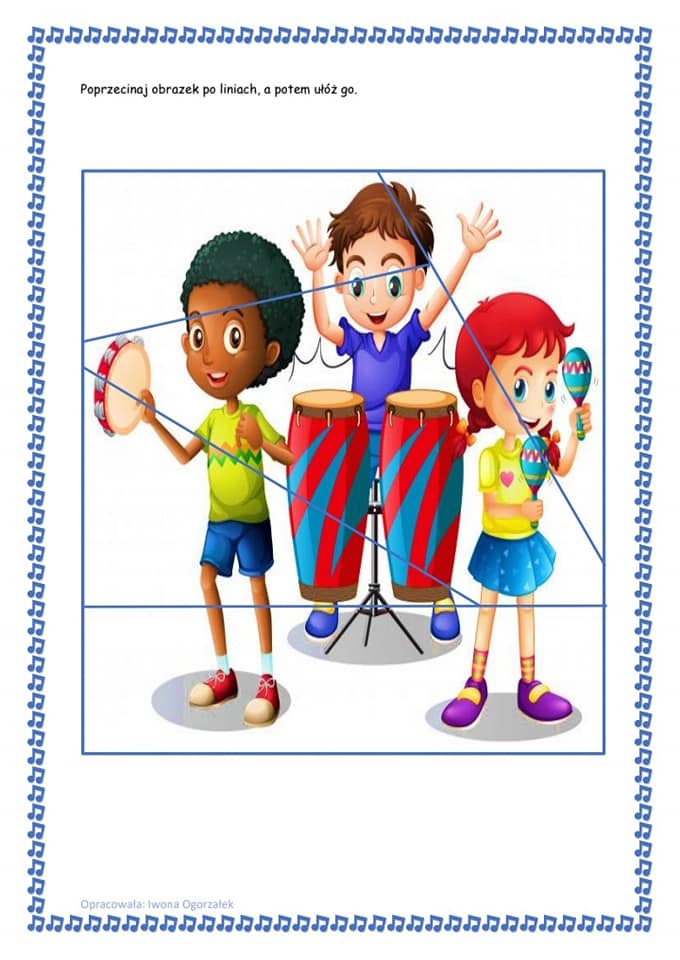 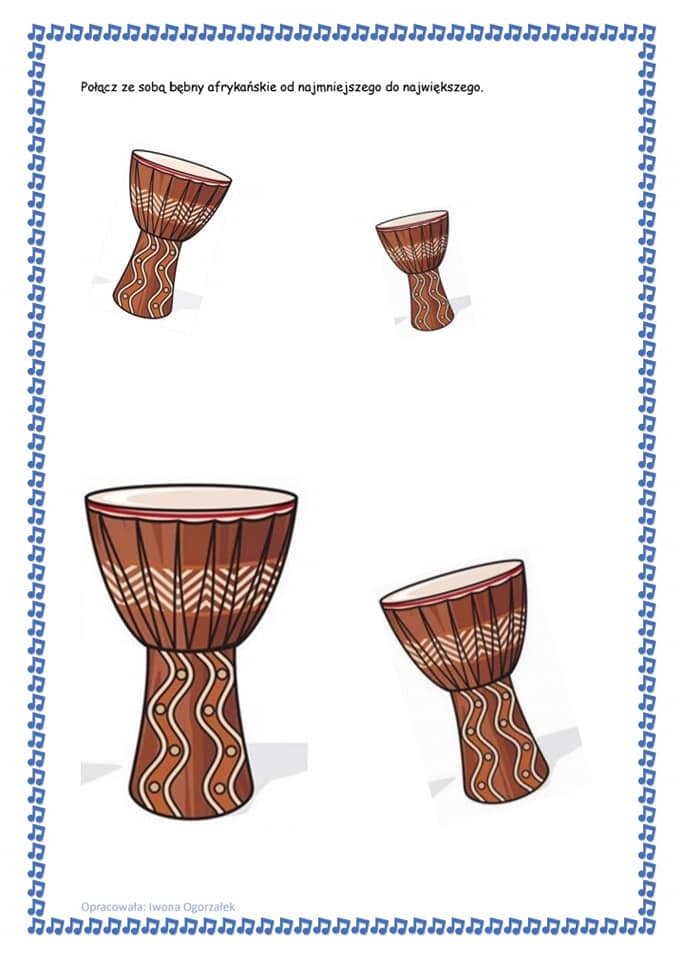 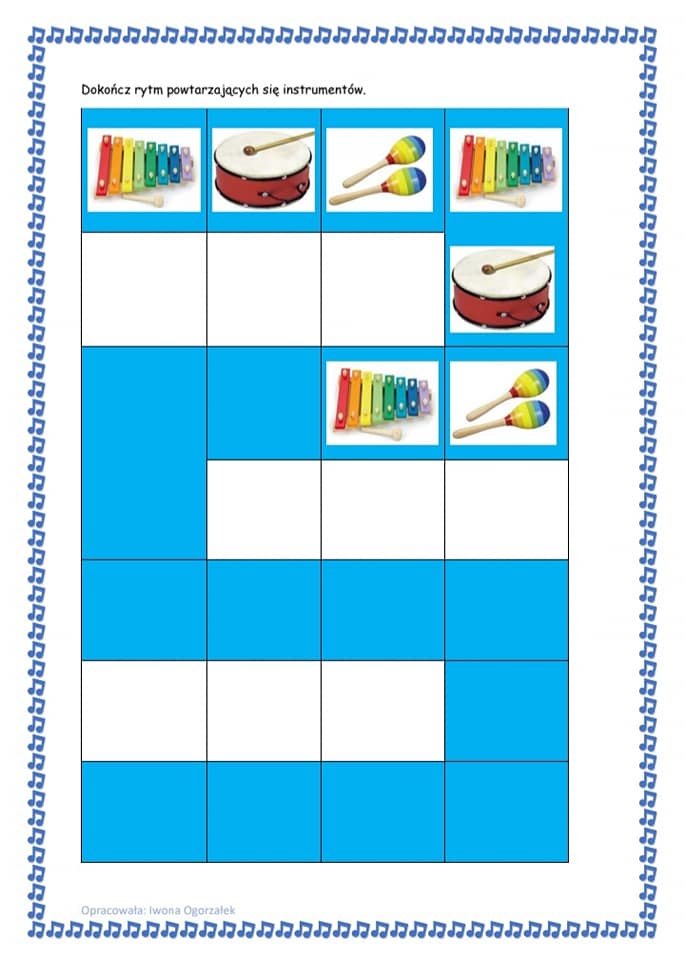 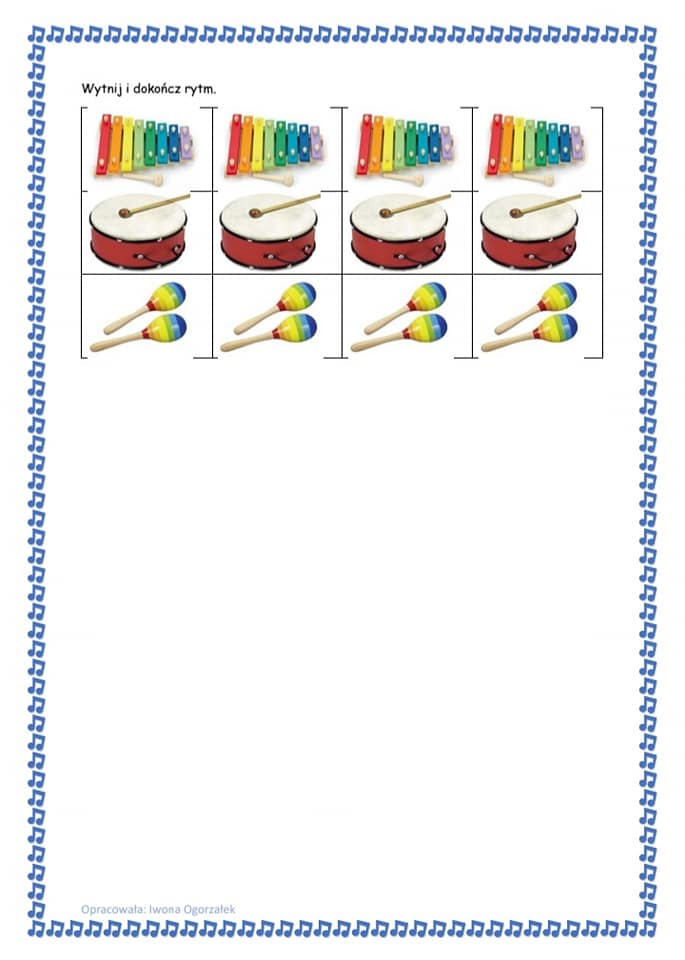 